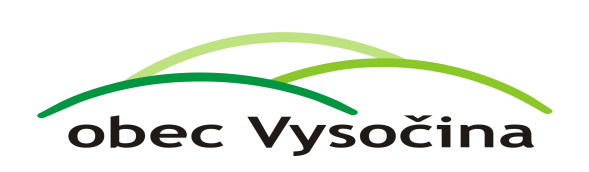 Z Á M Ě RO B C E    V Y S O Č I N ANa základě zákona č. 128/2000 Sb. o obcích /obecních zřízeních/ v platném znění, § 39, odst. 1 zveřejňuje obec Vysočina záměr pronajmout následující nemovitý majetekNebytový prostor Dřevíkov č.p. 54, za účelem provozování pohostinské činnosti	Tomáš Dubskýstarosta obceVyvěšeno:  7.9. 2020Sejmuto: 